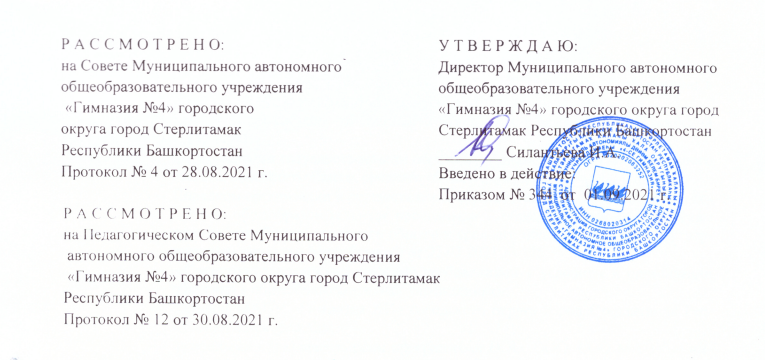 Положение
о формах, периодичности и порядке текущего контроля успеваемости и  промежуточной аттестации обучающихся
Муниципального автономного общеобразовательного учреждения «Гимназия № 4» городского округа город Стерлитамак Республики Башкортостан(В НОВОЙ РЕДАКЦИИ)Общие положенияНастоящее Положение о формах, периодичности и порядке текущего контроля успеваемости, промежуточной аттестации учащихся (далее – Положение) составлено в соответствии с нормативно-правовыми документами:Федеральным законом  от 29.12.2012 ФЗ-273 «Об образовании в Российской Федерации»;Федеральными государственными образовательными стандартами начального общего, основного общего, среднего общего образования;Порядком организации и осуществления образовательной деятельности по основным общеобразовательным программам – образовательным программам начального общего, основного общего и среднего общего образования, утвержденным приказом Минобрнауки от 22.03.2021 № 115; «Санитарно-эпидемиологическими требованиями к условиям и организации обучения в общеобразовательных учреждениях»;Уставом МАОУ «Гимназия №4» городского округа город Стерлитамак Республики Башкортостан;Основными образовательными программами НОО, ООО, СОО МАОУ «Гимназия №4» городского округа город Стерлитамак Республики Башкортостан.Настоящее Положение определяет формы, периодичность, порядок текущего контроля успеваемости и промежуточной аттестации учащихся по основным образовательным программам начального общего, основного общего и среднего общего образования МАОУ «Гимназия №4» (далее Учреждение), экстернов,  а также порядок ликвидации академической задолженности, перевод обучающихся в следующий класс (уровень) по итогам учебного года (освоения образовательной программы предыдущего уровня).1.3. Текущий контроль успеваемости и промежуточная аттестация являются частью внутренней системы оценки качества образования по общему критерию "качество образовательного результата" и отражают динамику индивидуальных образовательных достижений обучающихся в соответствии с планируемыми результатами освоения основной образовательной программы соответствующего уровня общего образования.1.4. Образовательные достижения обучающихся подлежат текущему контролю успеваемости и промежуточной аттестации в обязательном порядке по предметам, включенным в учебный план соответвующей образовательной программы. 1.5. Текущий контроль успеваемости и промежуточную аттестацию обучающихся осуществляют педагогические работники в соответствии с должностными обязанностями и настоящим локальным нормативным актом Учреждения. 1.6. Основными потребителями информации о результатах текущего контроля успеваемости и промежуточной аттестации являются: - участники образовательных отношений (администрация Учреждения, педагоги, обучающиеся и их родители (законные представители), - коллегиальные органы управления Учреждением, - экспертные комиссии при проведении процедур лицензирования, государственной аккредитации, государственного контроля (надзора) в сфере образования, - учредитель. 1.7. В настоящее Положение в установленном порядке могут вноситься изменения и дополнения.2. Текущий контроль успеваемости2.1. Целью текущего контроля успеваемости является: определение степени освоения обучающимися основной образовательной программы соответствующего уровня общего образования в течение учебного года по всем учебным предметам (модулям) учебного плана во всех классах; коррекция рабочих программ учебных предметов (модулей) в зависимости от анализа темпа, качества, особенностей освоения изученного материала; предупреждение неуспеваемости обучающихся. 2.2. Текущий контроль успеваемости обучающихся в Учреждении проводится: поурочно, потемно; по учебным четвертям во 2-9 классах; по учебным полугодиям в 10-11 классах;в следующих формах: устные ответы – при использовании электронных технологий, позволяющих вести он-лайн урок и беседу с обучающимися; защита проектов, рефератов; самостоятельные и контрольные работ; тесты, тестовая он-лайн проверка при использовании соответствующих образовательных ресурсов и тп;тематические устные зачеты; практические и лабораторные работы, диктанты, сочинения, изложения, срезовые работы,семинары, практикумы;собеседование;зачет;публичный доклад;другие формы, предусмотренные рабочей программой учителя.Поурочный и потемный контроль определяется педагогами Учреждения самостоятельно с учетом требований федеральных государственных образовательных стандартов общего образования (по уровням образования), индивидуальных особенностей обучающихся соответствующего класса, содержанием образовательной программы, используемых образовательных технологий,  указывается в рабочей программе учебных предметов; 2.3. Периодичность текущего контроля успеваемости обучающихся: - при недельной нагрузке 1 час отметка за четверть выставляется на основании не менее 3 текущих отметок за устные виды опроса на уроке, - при недельной нагрузке 2 часа – на основании не менее 6 отметок за устные виды опроса на уроке, - при недельной нагрузке более 2 часов – на основании не менее 9 отметок за устные виды опроса на уроке; - письменные работы проводятся в соответствии с рабочей программой учебного предмета (модуля) и выставляются в электронный классный журнал.2.4. Порядок осуществления текущего контроля успеваемости обучающихся: 2.4.1. во 2–11-ых классах осуществляется: -с использованием  отметок  «2», «3», «4», «5». За сочинение, изложение, диктант с грамматическим заданием выставляются две отметки. 2.4.2. за устный ответ отметка выставляется учителем в ходе урока и заносится в классный журнал и дневник обучающегося; 2.4.3. за письменный ответ отметка выставляется учителем в классный журнал к следующему уроку, за сочинения в 10-11 классах не позднее 10 календарных дней после написания; 2.4.4. текущий контроль успеваемости обучающихся, временно находящихся в санаторных, медицинских организациях (иных организациях, имеющих лицензию на право осуществления образовательной деятельности) осуществляется в этих учебных заведениях и полученные результаты учитываются при выставлении четвертных отметок; 2.4.5. проведение текущего контроля успеваемости не допускается сразу после длительного пропуска занятий по уважительной причине с выставлением неудовлетворительной отметки; 2.4.6. порядок выставления отметок по результатам текущего контроля успеваемости за четверть: при организации урока необходимо планировать опрос обучающихся с учётом наличия у них оценок за письменные и устные виды ответов; для обучающихся, пропустивших 2/3 учебного времени, текущий контроль успеваемости осуществляется в индивидуальном порядке по специально составленному индивидуальному маршруту; отметки обучающихся за четверть  выставляются на основании результатов текущего контроля успеваемости, осуществляемого потемно/поурочно, не позднее последнего учебного дня четверти; 2.4.7. с целью улучшения отметок за триместр в 5–9-х классах Учреждения предусмотрено предварительное выставление отметок по каждому предмету учебного плана не менее чем за 2 недели до окончания триместра; 2.4.8. учителя доводят до сведения родителей (законных представителей) обучающихся сведения о результатах текущего контроля успеваемости как посредством систематического заполнения электронных журналов, дневников и (или) бумажных дневников, так и по запросу родителей (законных представителей) обучающихся. 2.4.9. критерии оценивания и требования по конкретному учебному предмету доводятся до сведения обучающихся и их родителей (законных представителей)  посредством: информирования на общешкольных и классных родительских собраниях, размещения на официальном сайте, информационных стендах Учреждения.2.5. Текущий контроль успеваемости в достижении метапредметных результатов проводится в форме комплексной контрольной работы, проводимой в конце учебного года в соответствии с требованиями ФГОС (НОО, ООО, СОО). Содержимое комплексной итоговой работы охватывает учебный материал ряда предметов.Комплексные работы дают возможность для сбора дополнительных данных к оценке регулятивных, познавательных, коммуникативных универсальных учебных действий. Комплексная работа оценивается по специально установленной шкале в баллах. Эта оценка в пятибалльную систему не переводится и в электронный журнал не выставляется, на результаты промежуточной аттестации не влияет. Результаты комплексных контрольных работ хранятся у курирующего заместителя директора и используются для анализа и планирования образовательного процесса в соответствующих классах.2.6. График проведения обязательных форм текущего контроля успеваемости учащихся (письменных контрольных работ) в соответствии с основной общеобразовательной программой представляется учителем заместителю директора в начале учебного года. График оценочных процедур утверждается директором и является открытым для всех педагогических работников, учащихся, их родителей (законных представителей).2.7. Отсутствие обучающегося на предыдущем уроке (уроках) не освобождает его от текущего оценивания. Учитель вправе выбрать письменный, устный или комбинированный способ проверки знаний, умений и навыков. Восполнение обучающимися знаний по пропущенному материалу производится самостоятельно. Учитель вправе предоставить возможность обучающемуся, пропустившему учебные занятия по уважительной причине, или не справившемуся с учебной программой по предмету, сдать отдельные темы по предмету на уроках или во внеурочное время. Для этого учитель определяет учебную роль обучающегося на уроках, приглашает  обучающегося на консультации, разрабатывает задания для самостоятельной работы обучающегося, обозначает время прихода обучающегося в класс после уроков для отработки пропущенного или неусвоенного материала, о чем ставит в известность классного руководителя.2.8. В первом классе исключается система балльного (отметочного) оценивания успешности усвоения учащимися основной общеобразовательной программы посредством ежедневной проверки полноты и качества выполнения ими работ, завершающейся дачей индивидуальных рекомендаций учащимся и (или) их родителям (законным представителям) по достижению планируемых образовательных результатов согласно основной общеобразовательной программе НОО, применяется словесно-объяснительная оценка, вводится накопительная система оценки по Портфолио.В первом классе в течение первого полугодия контрольные диагностические работы не проводятся (кроме стартовой диагностики готовности ребенка к школе). Организация  мониторинга индивидуальных знаний по основным предметам (русский язык, литературное чтение, математика) организуется 2 раза в течение учебного года (январь, май). Результаты мониторинга вносятся в Карту мониторинга индивидуальных знаний учащихся по каждому из указанных предметов ( Приложение №1, 2, 3)2.9. Текущий контроль успеваемости в начальных классах проводится также в форме мониторинга техники чтения со следующей периодичностью:- в 1 классе – в конце учебного года (май);- во 2-4 классах – 2 раза в течение учебного года (ноябрь, апрель).2.10. Безотметочная система оценивания применяется:по факультативным, элективным курсам;по учебным предметам «Основы религиозной культуры и светской этики», «Башкирский язык как государственный»/ «Краеведение» в 1-4 классах. Данные компетентности представляют собой универсальную способность человека понимать значение нравственных норм, правил морали, веры и религии в жизни человека, семьи, общества, которая осуществляется в виде проведения систематизированных упражнений и практических заданий разных типов. Уроки башкирского языка как государственного направлены на совершенствование устных видов речевой деятельности, обеспечивающих эффективное взаимодействие с окружающими людьми в ситуациях формального и неформального межличностного и межкультурного общения.2.11.  При наличии медицинского заключения, освобождающего обучающегося от  практических занятий по предмету «Физическая культура» по состоянию здоровья на весь учебный период (четверть, полугодие, год), обучающиеся сдают теоретические материалы, определенные учителем физической культуры, в форме рефератов или проектов, за что получают отметку. Не аттестация учащегося при освобождении от занятий по состоянию здоровья не допускается.2.12. Учитель должен комментировать отметку обучающегося, чтобы обучающийся смог устранить недостатки в дальнейшем. 2.13. Результаты текущего контроля фиксируются в документах (электронном журнале журналах и иных установленных документах). 2.14. Успеваемость учащихся, занимающихся по индивидуальному учебному плану, подлежит текущему контролю с учетом особенностей освоения образовательной программы, предусмотренных индивидуальным учебным планом.  2.15. Текущий контроль в рамках внеурочной деятельности определяется ее моделью, формой организации занятий, особенностями выбранного направления. 2.16. Текущему контролю подлежат учащиеся всех классов, кроме учащихся, получающих образование вне образовательной организации. 2.17. Порядок осуществления административного контроля.2.17.1. К административному контролю допускаются все учащиеся 2-11-х классов.2.17.2. Предметы, выносимые на административный контроль, определяются решениемАдминистрации Гимназии.2.17.3. Административный контроль проводится по расписанию, утвержденному директором Гимназии, не позднее, чем за неделю до его начала.2.17.4. Административные контрольные работы могут быть рассчитаны на весь урок или на часть урока. 2.17.4. Проведение административного контроля по двум предметам в один день недопускается.2.17.5. Материал для административного контроля готовят заместители директора(учебная работа), руководитель предметной кафедры.2.17.6. Результаты административного контроля могут рассматриваться на оперативно-инструктивном совещании, предметной кафедре.3. Формы, периодичность и порядок промежуточной аттестации3.1. Под промежуточной аттестацией учащихся понимается совокупность мероприятий по установлению соответствия индивидуальных образовательных достижений учащихся планируемых результатов освоения основной общеобразовательной программы НОО, ООО, СОО на момент окончания четверти, полугодия, учебного года.3.2. Целями проведения промежуточной аттестации являются:объективное установление фактического уровня освоения образовательной программы и достижения результатов освоения образовательной программы; соотнесение этого уровня с требованиями ФГОС;оценка достижений конкретного учащегося, позволяющая выявить пробелы в освоении им образовательной программы и учитывать индивидуальные потребности учащегося в осуществлении образовательной деятельности;оценка динамики индивидуальных образовательных достижений, продвижения в достижении планируемых результатов освоения образовательной программы.3.3. Промежуточная аттестация проводится на основе принципов объективности, беспристрастности. Оценка результатов освоения учащимися образовательных программ осуществляется в зависимости от достигнутых учащимся результатов и не может быть поставлена в зависимость от формы получения образования, формы обучения, факта пользования платными дополнительными образовательными услугами и иных подобных обстоятельств.3.4. Формами промежуточной аттестации являются:письменная проверка – письменный ответ учащегося на один или систему вопросов (заданий). К письменным ответам относятся: домашние, проверочные, лабораторные, практические, контрольные, творческие работы; письменные отчёты о наблюдениях; письменные ответы на вопросы теста; сочинения, изложения, диктанты, рефераты и другое;устная проверка – устный ответ учащегося на один или систему вопросов в форме ответа на билеты,  беседы, собеседования и другое;комбинированная проверка - сочетание письменных и устных форм проверок.Иные формы промежуточной аттестации могут предусматриваться образовательной программой. В случаях, предусмотренных образовательной программой, в качестве результатов промежуточной аттестации могут быть зачтены выполнение тех иных заданий, проектов в ходе образовательной деятельности, результаты участия в олимпиадах, конкурсах, конференциях, иных подобных мероприятиях. Образовательной программой может быть предусмотрена накопительная балльная система зачета результатов деятельности учащегося.3.5. В 1 классе промежуточная аттестация представляет собой заключение учителя (классного руководителя) об освоении учащимися соответствующей части основной общеобразовательной программы НОО, которое заслушивается на педагогическом совете.3.6. Промежуточная аттестация по курсу внеурочной деятельности определяет успешность развития обучающегося и освоение им курса внеурочной деятельности в целом. Формы проведения промежуточной аттестации соответствуют ожидаемым результатам. Формы проведения промежуточной аттестации: собеседование,тестирование, творческие и самостоятельные исследовательские работы, практическиеработы, выставки, отчетные концерты, спортивные соревнования, интеллектуальныесостязания, конкурсы, олимпиады, конференции, турниры, спектакли и т.д. Формы и критерии оценки результативности определяются тремя уровнями результативности: высокий, средний, низкий.По итогам промежуточной аттестации курса внеурочной деятельности оформляется протокол (Приложение 4), который сдаётся педагогом заместителю директора. 3.7. Порядок проведения годовой промежуточной аттестации.3.7.1. Промежуточная аттестация подразделяется на четвертную во 2-9 классах и полугодовую в 10-11 классах промежуточную аттестацию, которая проводится по каждому учебному предмету, курсу, дисциплине, модулю по итогам четверти/полугодия, а также годовую промежуточную аттестацию, которая проводится по каждому учебному предмету, курсу, дисциплине, модулю (или по отдельным предметам) по итогам учебного года. Годовая отметка в этом случае выставляется как среднее арифметическое отметок за 1,2, 3 и 4 четверти или первое и второе полугодие в соответствии с нормами, установленными данным Положением. 3.7.2. Четверная (полугодовая) промежуточная аттестация учащихся проводится с целью определения качества освоения учащимися Гимназии содержания учебных программ (полнота, прочность, осознанность, системность) по завершении определенного временного промежутка.3.7.3. Отметки учащегося за четверть (полугодие) выставляются на основе результатов текущего контроля успеваемости с учетом результатов письменных контрольных (диагностических) работ, а также с учетом динамики индивидуальных учебных достижений за отчетный период.3.7.4. При пропуске учащимся по уважительной причине более 75% учебного времени, отводимого на изучение предмета, при отсутствии минимального количества отметок для аттестации за четверть (полугодие) учащийся не аттестуется. В классный и (или) электронный журнал в соответствующей графе отметка не выставляется.3.7.5. В случае недостаточности оснований для аттестации вследствие пропусков уроков без уважительных причин учащийся считается не аттестованным по пропускам и в классный и (или) электронный журнал выставляется не аттестация.3.7.6. Учащиеся, имеющие менее трех текущих оценок вследствие систематических пропусков занятий без уважительной причины, обязаны сдать зачеты по пропущенному материалу в срок до окончания четверти (полугодия)  по установленному Гимназией графику. Для указанных учащихся до сдачи ими зачетов Гимназия предоставляет возможность получения дополнительных занятий с учителем, консультации и другие условия для освоения пропущенного ими учебного материала, в случае если занятия были пропущены по объективным причинам. Администрация гимназии знакомит родителей с графиком сдачи зачетов. Ответственность за освоение пропущенного материала и своевременную явку учащегося в Гимназии для сдачи зачетов несут его родители (законные представители) или сам учащийся в случаях, предусмотренных действующим законодательством. По результатам зачетов и имеющихся текущих оценок учителем выставляются оценки за четверть (полугодие).3.7.7. Не аттестованным учащимся Гимназии предоставляет условия для изучения пропущенного учебного материала (дополнительные занятия с учителем, консультации и т.п.) и устанавливает график дополнительного текущего контроля. Дополнительный текущий контроль по пропущенному учебному материалу проводится учителем, у которого обучаются данные учащиеся. По результатам дополнительного текущего контроля и имеющихся текущих оценок учителем в отдельный протокол выставляются отметки, которые утверждаются педагогическим советом как результат аттестации за четверть (полугодие)  и учитываются при выставлении годовых отметок. 3.7.8. Педагогические работники доводят до сведения родителей (законных представителей) сведения о результатах промежуточной аттестации учащихся посредством дневника учащегося, в том числе через уведомление (при необходимости) и по запросу родителей (законных представителей). Учителя-предметники в рамках работы с родителями (законными представителями) учащихся обязаны прокомментировать неудовлетворительные результаты промежуточной аттестации учащихся в устной форме.3.7.9. Промежуточная аттестация обучающихся в Учреждении проводится: - в сроки, установленные в календарном учебном графике, - в соответствии с расписанием, утвержденным приказом Учреждения за 2 месяца до ее проведения; - учителем – предметником данного класса по соответствующему учебному предмету, - по контрольно-измерительным материалам, прошедшими экспертизу на уровне предметной кафедры учителей, с соблюдением режима конфиденциальности; - проверка работ осуществляется учителем-предметником, работающим в данном классе. Координирует деятельность по проверке работ руководитель кафедры. 3.7.10. С целью обеспечения объективности образовательных результатов обучающихся: - к проведению промежуточной аттестации могут быть привлечены педагоги, не работающие в конкретном классе, - в качестве независимых наблюдателей могут быть привлечены родители, чьи дети не обучаются в данном классе, - проведение промежуточной аттестации может быть осуществлено с использованием технологии стандартизированного оценивания по аналогии проведения ВПР,ОГЭ,ЕГЭ. 3.7.11. Информация о проведении промежуточной аттестации (перечень учебных предметов, (модулей), форма, сроки и порядок их проведения) доводится до обучающихся и их родителей (законных представителей) не позднее чем за 2 месяца до ее начала посредством размещения на информационном стенде в вестибюле Учреждения, на официальном сайте Учреждения. 3.7.12. Годовая промежуточная аттестация проводится в качестве отдельной процедуры проводится для:учащихся 2-7 классов в форме контрольных (диагностических) работ по двум предметам (русский язык, математика)учащихся 8 классов по трем предметам (русский язык, математика и предмет по выбору )учащихся профильных 10 классов обязательна данная аттестация по русскому языку (допуском к прохождению аттестации по данному предмету является «Зачет» по итоговому сочинению, которое носит надпредметный характер), математике, одному профильному предмету (по выбору учащегося).3.7.13. Требования ко времени проведения годовой промежуточной аттестации:все формы аттестации проводятся во время учебных занятий: в рамках учебного расписания, не более одной контрольной (диагностической) работы в день;продолжительность контрольного мероприятия не должна превышать времени отведенного на 1 стандартный урок (во 2-3, 5-8 классах) 3-4 стандартных урока (в 10 классах)3.7.14. Для проведения отдельной процедуры годовой промежуточной аттестации во 2-8,10 классах создается аттестационная комиссия, состав которой утверждается распорядительным актом Гимназии.3.7.15.  График проведения контрольных (диагностических) работ утверждается приказом директора не позднее, чем за две недели до начала аттестации. 3.8. Требования к материалам для проведения годовой промежуточной аттестации3.8.1. Контрольно-измерительные материалы для проведения всех форм годовой промежуточной аттестации учащихся разрабатываются учителем или группой учителей (специалистов по данному предмету) в соответствии с ФГОС НОО, ООО, СОО, рассматриваются на заседании кафедры учителей по предмету, согласовываются с заместителем директора и утверждаются директором Гимназии.3.8.2. Содержание письменных работ, тем для сочинений (изложений) должны соответствовать требованиям ФГОС учебной программы, годовому тематическому планированию учителя.3.8.3. Количество вариантов работ в одном классе определяется самостоятельно разработчиком материалов.3.8.4. Материалы сдаются на хранение заместителю директора не позднее. чем за 2 недели до начала аттестации3.9. Оформление документации по итогам промежуточной годовой аттестации учащихся.3.9.1. Итоги годовой промежуточной аттестации учащихся отражаются отдельной графой в классных журналах и (или)электронных журналах в разделах тех предметов, по которым она проводилась до выставления годовых отметок и доводятся до сведения учащихся и их родителей (законных представителей). Итоговые отметки по учебным предметам с учетом результатов промежуточной аттестации за текущий учебный год должны быть выставлены не позже трех учебных дней до окончания учебного года.3.9.2. Родителям (законным представителям) учащегося должно быть своевременно вручено письменное сообщение о неудовлетворительных отметках, полученных им в ходе промежуточной аттестации, и решение педагогического совета о повторном обучении в данном классе или условном переводе учащегося в следующий класс после прохождения имповторной промежуточной аттестации. 3.9.3. Заявление учащихся и их родителей (законных представителей) не согласных с результатами годовой промежуточной аттестацией или итоговой отметкой по учебному предмету, рассматриваются в установленном порядке в комиссии по урегулированию споров между участниками образовательных отношений.3.9.4. Письменные работы и протоколы устных ответов учащихся в ходе промежуточной годовой аттестации хранятся в делах Гимназии  в течение одногогода.3.9.5. При выставлении годовой отметки по предметам, по которым не проводилась особая процедура годовой промежуточной аттестации, годовая отметка выставляется как среднее арифметическое четвертных (полугодовых) отметок.3.10. Обязанности администрации в период подготовки, проведения и после завершения промежуточной годовой аттестации учащихся.3.10.1. В период подготовки к промежуточной аттестации учащихся администрация Гимназии:организует обсуждение на заседании педагогического совета вопросов о порядке и формах проведения промежуточной годовой аттестации учащихся, системе отметок по ее результатам;доводит до сведения всех участников образовательного процесса сроки и перечень предметов, по которым организуется промежуточная аттестация учащихся, а также формы ее проведения;формирует состав аттестационных комиссий по учебным предметам;организует экспертизу аттестационного материала;организует необходимую консультативную помощь учащимся при их подготовке к промежуточной аттестации.3.10.2.  После завершения промежуточнойгодовой  аттестации администрация Гимназии  организует обсуждение ее итогов.4. Выставление отметок за четверть, полугодие, учебный годОтметки учащихся за период (четверть, триместр, полугодие) должны быть выставлены обоснованно и объективно на основе средневзвешенного подхода, то  есть отметки, выставленные в электронный журнал за отдельный вид работ (контрольные работы, диктанты, проверочные, самостоятельные, тестовые, практические работы) имеют вес (от 1 до 2), что решается на заседании предметных кафедр.При выставлении отметок за четверть /полугодие  учителям рекомендуется руководствоваться следующими правилами: Отметка «5» выставляется, если средний балл составляет 4,61 и выше и при условии выполнения 50% и более итоговых, контрольных, проверочных, самостоятельных, практических, тестовых работ на «5»; Отметка «4» выставляется, если средний балл составляет от 3,61 до 4,6 при условии выполнения 90% итоговых, контрольных, проверочных, самостоятельных, практических, тестовых работ на «4» и «5»; Отметка «3» выставляется, если средний балл составляет от 2,61 до 3,6 при условии выполнения 90% итоговых, контрольных, проверочных, самостоятельных, практических, тестовых работ на оценку, не ниже удовлетворительной; Отметка «2» выставляется, если средний балл составляет меньше 2,6 и уровень выполнения 50% и более итоговых, контрольных, проверочных, самостоятельных, практических, тестовых работ на оценку «2».     В спорных случаях за учителем закреплено окончательное решение выставления итоговой оценки с учетом учебной деятельности и прилежания обучающегося в течение учебного периода с учетом согласования данной оценки с администрацией школы. По музыке, ИЗО, технологии, физической культуре предусматриваются иные подходы при выставлении четвертных (полугодовых) отметок в связи с тем, что для овладения обучающимися умениями в данных предметных областях, учащийся должен обладать еще и специальными способностями, а иногда и просто природными данными. При выставлении отметок за четверть (полугодие)  следует руководствоваться следующими правилами: - оценка «5» ставится, если средний балл составляет от 4,5 до 5; - оценка «4» ставится, если средний балл составляет от 3,5 до 4,49; - оценка «3» ставится, если средний балл составляет от 2,5 до 3,49; - оценка «2» ставится, если средний балл ниже 2,49. Годовая отметка по учебному предмету во 2-11 классах выставляется учителем на основании отметки, полученной обучающимися по результатам четвертей (полугодий), как среднее арифметическое отметок в соответствии с правилами математического округления.5. Порядок перевода учащихся в следующий класс.5.1. Учащиеся, освоившие в полном объёме учебные программы образовательной программы соответствующего уровня, переводятся в следующий класс.5.2. Неудовлетворительные результаты промежуточной аттестации по одному илинескольким учебным предметам, курсам, дисциплинам (модулям) образовательной программы илине прохождение промежуточной аттестации при отсутствии уважительных причин признаются академической задолженностью. Учащиеся на ступенях начального общего, основного общего и среднего общего образования, имеющие по итогам учебного года академическую задолженность по одному предмету, переводятся в следующий класс условно.5.3. Учащиеся, имеющие академическую задолженность, вправе пройти промежуточную аттестацию по соответствующим учебному предмету, курсу, дисциплине (модулю) не более двух раз в течение 4 месяцев с момента ее возникновения. В указанный период не включаются время каникул, время болезни учащегося, нахождения его в академическом отпуске или отпуске по беременности и родам.5.4. Для проведения промежуточной аттестации во второй раз Гимназией создается комиссия. Не допускается взимание платы с учащихся запрохождение промежуточной аттестации.5.5. Учащиеся в Гимназии по образовательным программам начального общего, основного общего и среднего общего образования, не ликвидировавшие в установленные сроки академической задолженности с момента ее образования, по усмотрению их родителей (законных представителей) оставляются на повторное обучение,переводятся на обучение по адаптированным образовательным программам в соответствии с рекомендациями психолого-медико-педагогической комиссии либо на обучение поиндивидуальному учебному плану.5.6. Перевод учащегося в следующий класс осуществляется по решению педагогического совета.5.7.Организация информирует родителей учащегося о необходимости принятия решения об организации дальнейшего обучения учащегося в письменной форме.6. Промежуточная аттестация экстернов6.1. Обучающиеся, осваивающие основную образовательную программу соответствующего уровня общего образования в форме самообразования, семейного образования, либо обучавшиеся по не имеющей государственной аккредитации образовательной программе, вправе пройти экстерном промежуточную аттестацию в Учреждении.6.2. Экстерны при прохождении промежуточной аттестации пользуются академическими правами обучающихся по соответствующей образовательной программе.6.4. Зачисление экстерна для прохождения промежуточной аттестации осуществляется приказом директора Учреждения на основании заявления его родителей (законных представителей) в порядке, предусмотренном федеральным законодательством. Процедуре зачисления экстерна для прохождения промежуточной аттестации в обязательном порядке предшествует процедура ознакомления его родителей (законных представителей) с настоящим Положением. По окончании прохождения промежуточной аттестации экстерн отчисляется из образовательной организации соответствующим приказом директора Учреждения.6.5. Общеобразовательное учреждение бесплатно предоставляет экстерну на время прохождения промежуточной аттестации учебники и учебные пособия, иные средства обучения из библиотечного фонда при условии письменно выраженного согласия с Правилами использования библиотечного фонда.6.6. По желанию родителей (законных представителей) экстерну на безвозмездной основе может быть предоставлена помощь педагога-психолога Учреждения.6.7. Промежуточная аттестация экстерна в Учреждении проводится: – в соответствии с расписанием, утвержденным директором Учреждения за 7 дней до ее проведения; – предметной комиссией, в количестве не менее 3-х человек, персональный состав которой определяется предметной кафедрой; – предметная комиссия утверждается приказом директора Учреждения. 6.8. Ход и итоги проведения промежуточной аттестации экстерна оформляются соответствующим протоколом, который ведет секретарь указанной комиссии. Протокол подписывается всеми членами предметной комиссии по проведению промежуточной аттестации, его содержание доводится до сведения экстерна и его родителей (законных представителей) под подпись. 6.9. Экстерн имеет право оспорить результаты промежуточной аттестации, проведенной соответствующей комиссией Учреждения в установленном законодательством РФ порядке.6.10. На основании протокола проведения промежуточной аттестации экстерну выдается документ (справка) установленного в Учреждении образца о результатах прохождения промежуточной аттестации по образовательной программе общего образования соответствующего уровня за период, курс. 6.11. В случае неудовлетворительных результатов по одному или нескольким учебным предметам, курсам, дисциплинам (модулям) общеобразовательной программы общего образования соответствующего уровня, полученных экстерном при проведении промежуточной аттестации, экстерн имеет право пересдать в порядке, установленном данным Положением.6.12. Экстерны, не ликвидировавшие в установленные сроки академической задолженности, могут быть приняты для продолжения обучения в Учреждение в соответствии с Правилами приема граждан для продолжения обучения.Организация текущего контроля и промежуточной аттестации  учащихсяпри дистанционной форме обучения, связанной с введением  режима повышенной готовности7.1. Текущий контроль успеваемости учащихся проводится в соответствии с Разделом 2 Положения «Содержание, формы и порядок проведения текущего контроля успеваемости учащихся» в дистанционном режиме и своевременно выставляются  оценки в электронный журнал АИС «Образование» с  указанием вида работы. 7.2. Обучающиеся и их родители (законные представители) получают доступ к результатам текущего контроля успеваемости обучающегося посредством использования сервиса «Электронный дневник». Родители (законные представители) обучающихся, осваивающих образовательные программы с применением электронного обучения и дистанционных образовательных технологий имеют право на получение своевременной и достоверной информации о результатах текущего контроля успеваемости обучающихся, а также получение комментариев от педагогических работников по результатам текущего контроля успеваемости обучающихся в доступных формах.7.3. Текущая аттестация в 2-11 классах проводится на основании результатов текущего контроля успеваемости как среднее арифметическое текущих отметок и выставляется в электронный журнал целыми числами в соответствии с правилами математического округления. При наличии спорных отметок необходимо провести дополнительные виды проверок этих учащихся с целью объективной оценки достижений.7.4. Промежуточная аттестация во 2-11 классах, проводится на основании итогов текущей аттестации как среднее арифметическое отметок текущей аттестации и выставляется в электронный журнал с округлением до целого числа по  правилам математического округления.8. Повторное обучение обучающихся 8.1. Обучающиеся могут быть оставлены на повторное обучение по заявлению родителей (законных представителей) только при условии наличия не ликвидированных в установленные сроки академических задолженностей, а не на основании: – мнения родителей (законных представителей) о том, что ребенок не освоил программу обучения по учебному предмету/части образовательной программы/образовательной программы по причине большого числа пропусков уроков/дней; – пропуска уроков/дней по уважительной и неуважительной причине. 8.2. Обучающиеся 1– го класса могут быть оставлены на повторный год обучения: – в соответствии с рекомендациями психолого-медико-педагогической комиссии (по согласованию с родителями (законными представителями)); – с согласия родителей (законных представителей) в соответствии с мотивированным заключением педагогического совета Учреждения о не усвоении обучающимся программы 1 класса. 